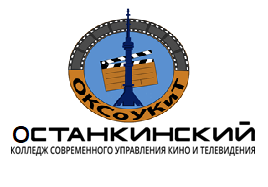 ОЧУ ПО «Останкинский колледж современного управления, кино и телевидения»Юридический адрес: Москва, ул. Смирновская, д. 25, стр.3Фактический адрес: Москва, Щёлковское шоссе, д. 100, стр.2Телефон: (495) 646-81-80, сайт: www.ocollege.ruВопросы по ПОПДПравовое регулирование экономических отношенийПравовое положение субъектов предпринимательской деятельности.Понятие и признаки субъектов предпринимательской деятельности. Виды субъектов.Понятие юридического лица, его признаки. Организационно - правовые формы юридических лиц. Создание, реорганизация, ликвидация юридических лиц. Индивидуальные предприниматели (граждане), их права и обязанности.Правовое регулирование договорных отношенийПонятие договора. Виды договоров. 	Содержание и форма договора. Порядок заключения, изменения и расторжения договора. Отдельные виды договоровЭкономические спорыПонятие экономических споров. Виды экономических споров. Порядок рассмотрения споров